Сумська міська радаVІІІ СКЛИКАННЯ XII СЕСІЯРІШЕННЯвід 27 жовтня 2021 року № 2140-МРм. СумиРозглянувши звернення громадянки, надані документи, відповідно до статті 12, частини п’ятої статті 116, частини сьомої статті 118 Земельного кодексу України, статті 50 Закону України «Про землеустрій», частини третьої статті 15 Закону України «Про доступ до публічної інформації», ураховуючи протокол засідання постійної комісії з питань архітектури, містобудування, регулювання земельних відносин, природокористування та екології Сумської міської ради від    16.09.2021 № 34, керуючись пунктом 34 частини першої статті 26 Закону України «Про місцеве самоврядування в Україні», Сумська міська рада ВИРІШИЛА:Відмовити Зиковій Лілії Миколаївні в наданні дозволу на розроблення проекту землеустрою щодо відведення земельної ділянки у власність за адресою:    м. Суми, в районі вул. Запорізької, орієнтовною площею 0,1000 га для будівництва і обслуговування житлового будинку, господарських будівель і споруд (присадибна ділянка) у зв’язку з тим, що рішенням сесії Червоненської сільської Ради народних депутатів від 23.12.1993 «Про відведення земельної ділянки під індивідуальне житлове будівництво» вищевказана земельна ділянка передана у приватну власність іншій особі.Сумський міський голова                                                          Олександр ЛИСЕНКОВиконавець: Клименко Юрій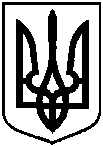 Про відмову Зиковій Лілії Миколаївні в наданні дозволу на розроблення проекту землеустрою щодо відведення земельної ділянки у власність за адресою: м. Суми, в районі                        вул. Запорізької, орієнтовною площею 0,1000 га 